Директор 					И. Ф. ЧадинМинистерство науки и высшего образования Российской ФедерацииФедеральное государственное бюджетное учреждение наукиФедеральный исследовательский центр«Коми научный центр Уральского отделенияРоссийской академии наук»(ФИЦ Коми НЦ УрО РАН)Институт биологииКоми научного центра Уральского отделенияРоссийской академии наук(ИБ ФИЦ Коми НЦ УрО РАН)Министерство науки и высшего образования Российской ФедерацииФедеральное государственное бюджетное учреждение наукиФедеральный исследовательский центр«Коми научный центр Уральского отделенияРоссийской академии наук»(ФИЦ Коми НЦ УрО РАН)Институт биологииКоми научного центра Уральского отделенияРоссийской академии наук(ИБ ФИЦ Коми НЦ УрО РАН)РОССИЯСА НАУКА ДА ВЫЛЫС ВЕЛÖДЧАН МИНИСТЕРСТВО«Россияса наукаяс академиялöнУрал юкöнса Коми наука шöрин»туялан удж нуöдысь федеральнöй шöринФедеральнӧй канмусьӧмкуд наука учреждениелӧн (ТФШ РНА УрЮ Коми НШ)«Россияса наукаяс академиялöнУрал юкöнса Коми наука шöринлöнБиология институт(ТФШ РНА УрЮ Коми НШ БИ)РОССИЯСА НАУКА ДА ВЫЛЫС ВЕЛÖДЧАН МИНИСТЕРСТВО«Россияса наукаяс академиялöнУрал юкöнса Коми наука шöрин»туялан удж нуöдысь федеральнöй шöринФедеральнӧй канмусьӧмкуд наука учреждениелӧн (ТФШ РНА УрЮ Коми НШ)«Россияса наукаяс академиялöнУрал юкöнса Коми наука шöринлöнБиология институт(ТФШ РНА УрЮ Коми НШ БИ)справкасправкасправкасправка№№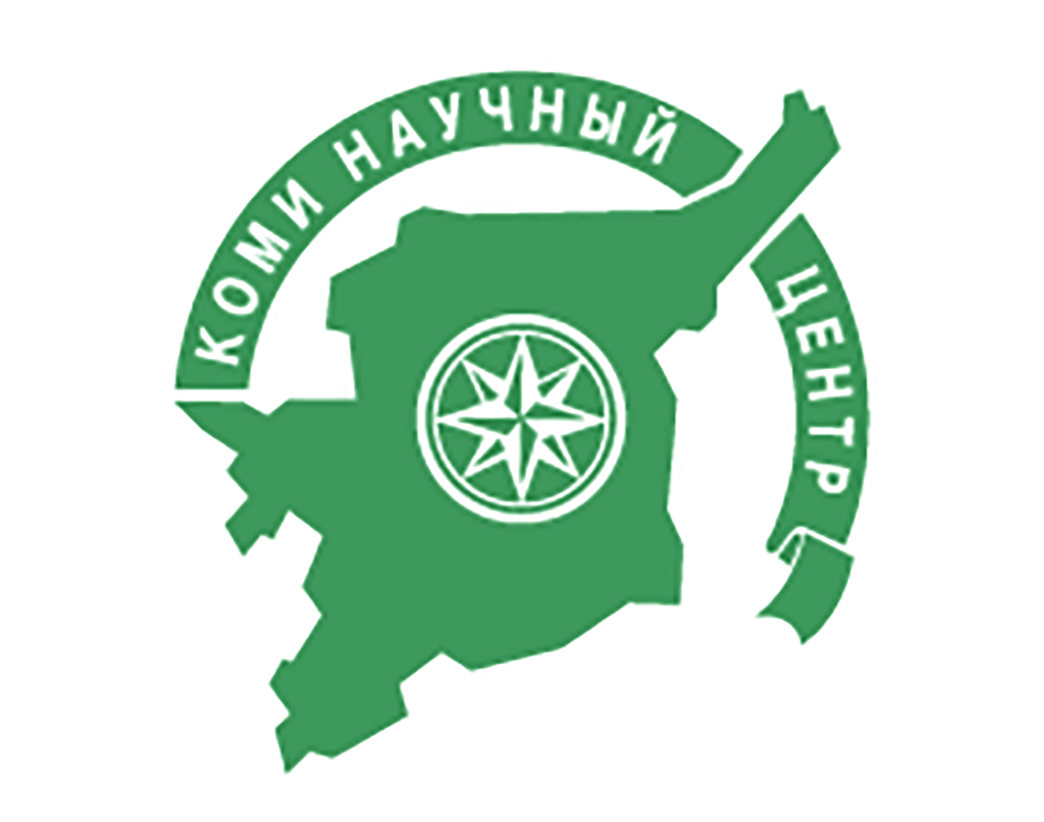 